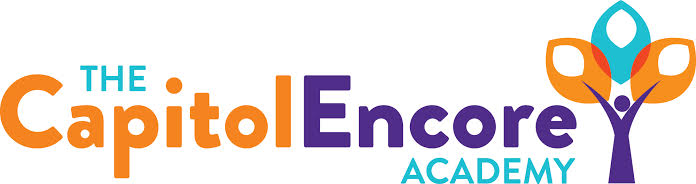 “Learning the Art of Success Every day!”ENCORE BOARD OF DIRECTORSMission StatementThe Capitol Encore Academy will develop artists who inspire others with principles of design and artful thinking through the integration of academic excellence, virtuous character and disciplined artistry.April 20, 2020 Meeting Minutes5:15 PM Location – The Capitol Encore Academy126 Hay StreetFayetteville, NC 28301Call to Order		By: 	W. Hustwit		At: 5:15PMRoll Call			R. Poole		Present					J. Fiebig		Present 					W. Hustwit		Present 				U. Taylor		Present 				S. Angarita		Present				T. Hinds		PresentNon Board Members	T. Canteen- PrincipalContributing		J. Salisbury- School Nutrition				W. Kneer- SuperintendentConflict of Interest	Inquiry of any potentail COI - NonePledge of AllegianceApproval of Agenda	Motion by W. Hustwit, seconded by J. Fiebig to approve the agenda as presented.	Y-6 	N-0	Motion CarriesConsent Items	Motion by J. Poole, seconded by J. Fiebig to approve the minutes from the March 16, 2020 Regular Meeting.	Y-6	N-0	Motion CarriesMotion by J. Poole , seconded by J. Fiebig to approve the March Financial Report	Y-6	N-0	Motion CarriesBoard Committee	School Nutrition- Update on community lunch program throughout Covid19 closure.Student Council 	NoneReport	Administrative Report	Incredible of the month is Mrs. Miller	Discussed CARES funding and the Tech allotment and potential uses of those funds to support the COL plan.	Outlined potential outlooks and options for the 20/21 school year.Board Discussion	Discussed the liklihood of a May 18 reopen and how to proceed under either scenario.	Discussion surrounding the COL plan that has been outlined and ways to cater that further to serve our familes.	Review and discussion of the Financial Audit contract.	Board wants to see thoughts/progress on 8th grade graduation plan.Action Items 	Motion by J. Poole, supported by W. Hustwit to retain Sharpe/Patel CPA as the Financial Auditors for 19/20.	Y – 6		N – 0	Motion carriesCall to the Public	NoneAnnouncements	The next Board of Director’s meeting will be held on  May 18, 2020 at 5:15 pm.      	Adjournment	Motion to adjourn by J. Fiebig, supported by W. Hustwit   Time: 5:45pm	Y-6	N-0	Motion Carries